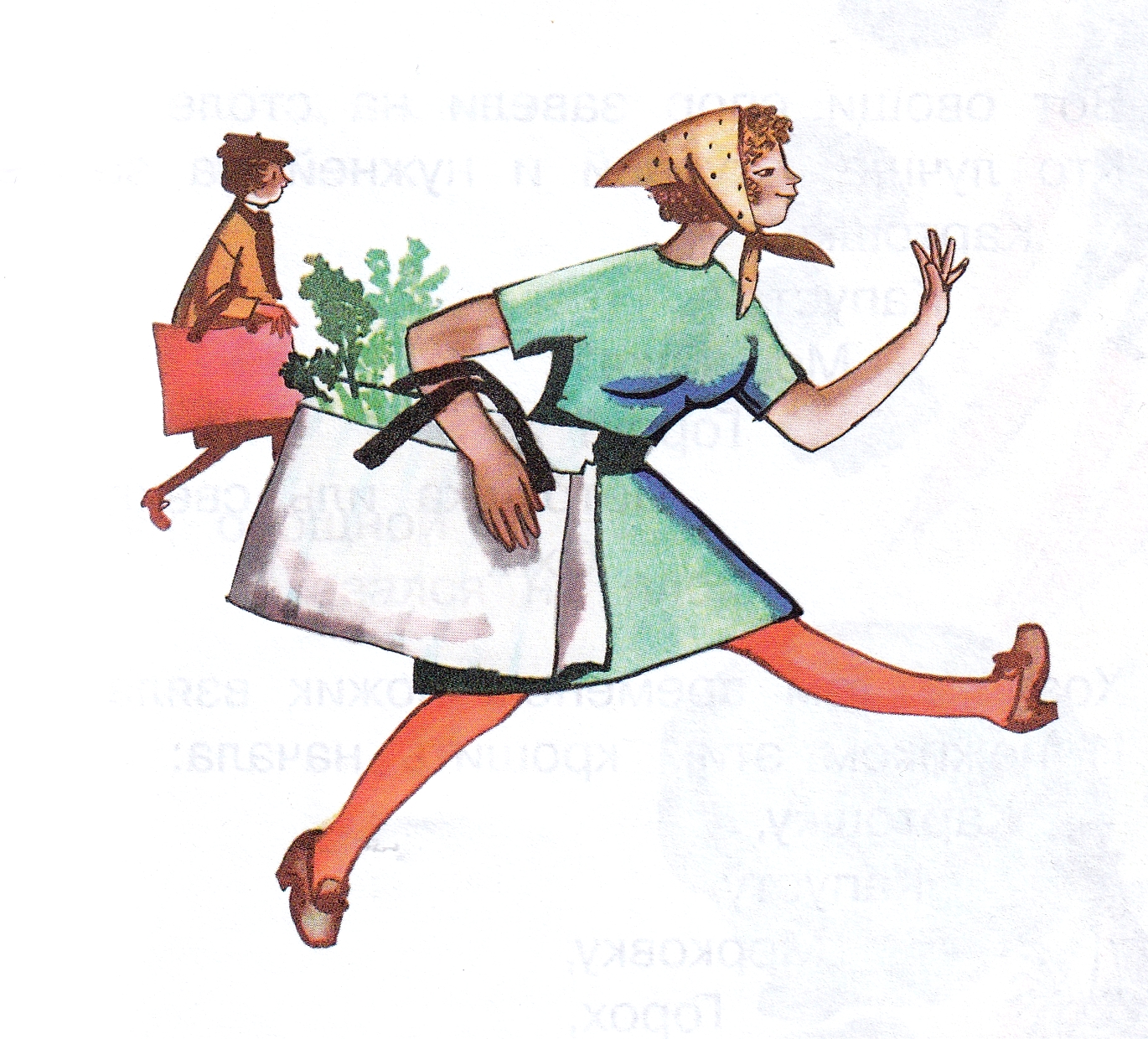 Хозяйка однажды с базара пришла,Хозяйка с базара домой принесла:Картошку,Капусту,Морковку,Горох,Петрушку и свёклу.Ох!..Вот овощи спор завели на столеКто лучше, вкусней и нужней на земле:Картошка?Капуста?Морковка?Горох?Петрушка иль свёкла?Ох!..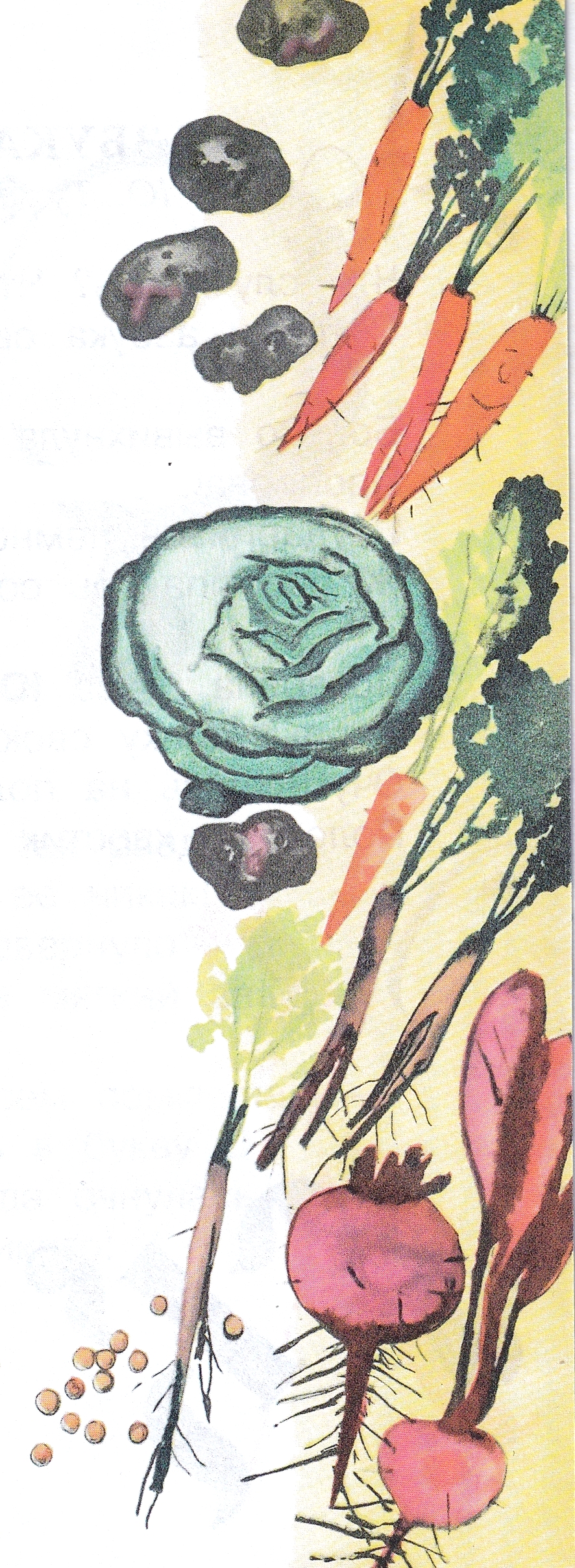 Хозяйка тем временем ножик взялаИ ножиком этим крошить начала:Картошку,Капусту,Морковку,Горох,Петрушку и свёклу.Ох!..Накрытые крышкою, в душном горшкеКипели, кипели в крутом кипятке:Картошка,Капуста,Морковка,Горох,Петрушка и свёкла.Ох!..И суп овощной оказался не плох!Иллюстрации: Ю.Тувим.